§489-D.  Technical assistance to municipalitiesA state department or agency shall provide technical assistance to a municipality in the form of a peer review of development studies when the state capacity and resources exist.  [PL 1995, c. 704, Pt. A, §22 (NEW); PL 1995, c. 704, Pt. C, §2 (AFF).]1.  Costs.  A state department or agency may charge a municipality for this assistance under this section.  A municipality may recover these costs from the developer.[PL 1995, c. 704, Pt. A, §22 (NEW); PL 1995, c. 704, Pt. C, §2 (AFF).]2.  Type of development.  The following provisions apply to assistance under this section.A.  Assistance is available for the review of site location issues arising from a proposal for a subdivision of at least 5 lots and 20 acres and for a proposal for a development that has at least 3 acres of buildings, parking lots, roads, paved areas, wharves or areas to be stripped or graded and not revegetated and not subject to review by the department under this article.  [PL 1995, c. 704, Pt. A, §22 (NEW); PL 1995, c. 704, Pt. C, §2 (AFF).]B.  A municipality may also obtain technical assistance in the form of a peer review from a private consultant or regional council and may recover costs from the developer for a project of any size.  The Department of Agriculture, Conservation and Forestry has the authority to establish rules as necessary for this purpose.  [PL 2011, c. 655, Pt. JJ, §33 (AMD); PL 2011, c. 655, Pt. JJ, §41 (AFF); PL 2011, c. 657, Pt. W, §5 (REV).][PL 2011, c. 655, Pt. JJ, §33 (AMD); PL 2011, c. 655, Pt. JJ, §41 (AFF); PL 2011, c. 657, Pt. W, §5 (REV).]SECTION HISTORYPL 1995, c. 704, §A22 (NEW). PL 1995, c. 704, §C2 (AFF). PL 2011, c. 655, Pt. JJ, §33 (AMD). PL 2011, c. 655, Pt. JJ, §41 (AFF). PL 2011, c. 657, Pt. W, §5 (REV). The State of Maine claims a copyright in its codified statutes. If you intend to republish this material, we require that you include the following disclaimer in your publication:All copyrights and other rights to statutory text are reserved by the State of Maine. The text included in this publication reflects changes made through the First Regular and First Special Session of the 131st Maine Legislature and is current through November 1, 2023
                    . The text is subject to change without notice. It is a version that has not been officially certified by the Secretary of State. Refer to the Maine Revised Statutes Annotated and supplements for certified text.
                The Office of the Revisor of Statutes also requests that you send us one copy of any statutory publication you may produce. Our goal is not to restrict publishing activity, but to keep track of who is publishing what, to identify any needless duplication and to preserve the State's copyright rights.PLEASE NOTE: The Revisor's Office cannot perform research for or provide legal advice or interpretation of Maine law to the public. If you need legal assistance, please contact a qualified attorney.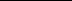 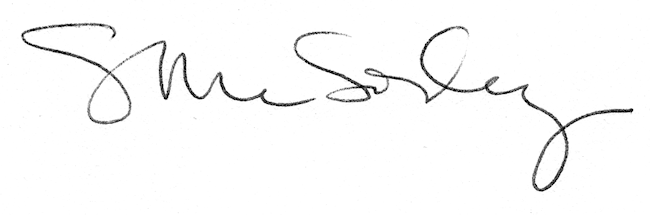 